"ДЕРБЕНТСКИЙ РАЙ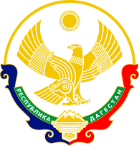 РОССИЙСКАЯ ФЕДЕРАЦИЯРеспублика Дагестан, Дербентский район, 368628, село Деличобан,улица Дербентская 23, 89064464131,delchkool.ru,Муниципальное бюджетное общеобразовательное учреждение«Деличобанская средняя общеобразовательная школа» _________________________________________________________________________Приказ№  16 от 31 января 2020г.                                                      г.О назначении должностного лица, ответственного за работупо профилактике коррупционных и иных правонарушений.В соответствии с  Федеральным законом  от 25 декабря 2008 года N 273-ФЗ "О противодействии коррупции",  в целях обеспечения единого подхода к организации и проведению работы по вопросам предупреждения и противодействия коррупции в муниципальных организациях Муниципального района «Дербентский район» приказываю:1. Назначить Алкишиева Алкиши Гафуловича ответственным за работу по профилактике коррупционных и иных правонарушений в МБОУ «Деличобанская СОШ» 2. Возложить на Алкишиева А.Г. следующие функции:     - обеспечение соблюдения муниципальными работниками образовательных организаций ограничений и запретов, требований о предотвращении или урегулирования конфликта интересов, исполнения им обязанностей, установленных Федеральным законом от 25.12.2008 г. № 273 ФЗ «О противодействии коррупции» и другими федеральными законами(далее-требования к служебному поведению);    - принятие мер по выявлению и устранению причин и условий, способствующих возникновению конфликта интересов в процессе работы;    - обеспечение деятельности комиссий по соблюдению требований к служебному поведению муниципальных служащих и урегулированию конфликта интересов;   - оказание консультативной помощи   по вопросам, связанным с применением на практике требований к служебному поведению работников, а также уведомление работодателя, органов прокуратуры РФ, иных федеральных государственных органов о фактах совершения тем или иным лицом коррупционных правонарушений, непредставления ими сведений либо представления недостоверных или неполных сведений о доходах, об имуществе и обязательствах имущественного характера;    - обеспечение муниципальными работниками обязанности уведомлять представителя работодателя, органы прокуратуры, иные федеральные государственные органы обо всех случаях обращения к ним каких-либо лиц в целях склонения их к совершению коррупционных правонарушений;    - организация правового просвещения работников муниципальных образовательных организаций;    - проведение служебных проверок;    - осуществление проверки достоверности и полноты сведений о доходах, об имуществе и обязательствах имущественного характера, представляемых работниками муниципальных образовательных организаций сведений в соответствии с нормативными правовыми актами РФ, проверки соблюдения работниками муниципальных образовательных организаций требований к служебному поведению;    - подготовка в соответствии со своей компетенцией проектов нормативных правовых актов о противодействии коррупции;     - взаимодействие с правоохранительными органами в установленной сфере деятельности;     - анализ сведений о доходах, об имуществе и обязательствах имущественного характера, представляемых работниками   муниципальных образовательных организаций, сведений о соблюдении ими требований к служебному поведению, о предотвращении или урегулировании конфликта интересов и соблюдении установленных для них запретов, ограничений и обязанностей;      3. Контроль за исполнением данного приказа оставляю за собой.Директор:                           Г.М.Муталимова 